Tricky Tracker 5be   was   her   have   like   so   do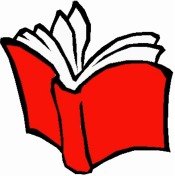 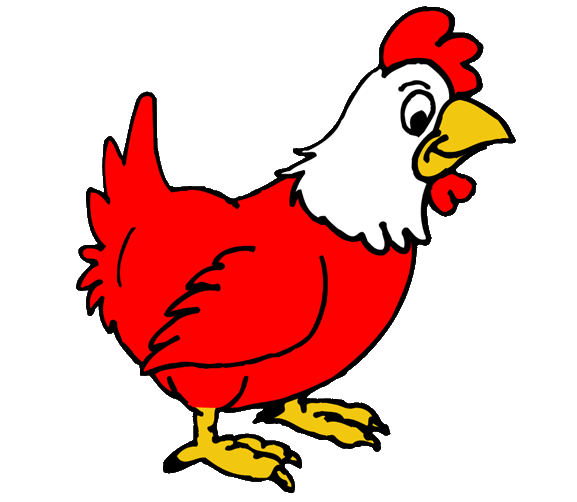 startbewasherhavelikesodolikehersowashavedobehavedoherlikewassosodobewasherlikelikeherhavewaslikebehavebesoherlikehavedowas